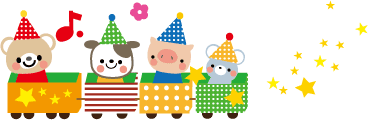 指定管理移行に向けて大きく前進　　　　　　　　　　　　　　　　　　　　　　　　　　　　　　　なぜ、指定管理移行が重要なのか平成26年３月に策定されました「一関地域協働推進計画」によりますと、『地域協働を進めるにあたって、市民センターの管理運営を地域協働体が行い、地域協働体と市民センターを一体化していくことが、市民主体の地域づくり活動を促進するうえで、より効果的であり、望ましい…』とあります。滝沢地域振興協議会の立場で言い換えますと【滝沢市民センターの管理運営を滝沢地域振興協議会自らが管理運営を行い、地域づくりを進める】ことが謳(うたわれ)ています。指定管理移行に向けた取り組み　指定管理移行に向けては、Ｈ27年度滝沢地域振興協議会総会で「指定管理を受けること」が承認されました。以来、10月の申請・提出に向けてプロジェクトチームや市関係部門の指導、支援をいただきながら作成作業が進み、お蔭様で予定通り提出することが出来ました。提出後、関係部門・協議機関の審査を経て、１１月８日付けで市長より「指定管理者候補として選定」された旨の通知がありました。この後は、１２月議会において「滝沢分館の本館移行」と「指定管理移行について」が諮られる予定です。指定管理移行を目指している市内の施設(協働体)　現在の地域協働体設立状況は、対象３４市民センター・分館のうち、３３の地域で設立されています。今後、これらが基となり時期など各々の判断で指定管理への移行が進められて行くことになります。藤沢市民センターは平成２８年度より指定管理を受けていますが、２９年度の指定管理移行を目指している施設(協働体)は次の通りです。指定管理移行で何が変わるの…？　　　主な変更点はつぎの通りです。訂正　「分館便り22号」(前号)でお知らせしました運動会成績に７区の成績が抜けておりました。正しくはつぎの通りです。お詫びして訂正いたします。※今回、「滝沢お宝マップ～地域再発見～」はお休みします。　一関市民センター　　　　　　滝沢分館だより 平成２８年１１月２４日発行一関市民センター滝沢分館一関市滝沢字寺下５２－２電話・FAX　２３－８８４４①一関市民センター④一関市民ｾﾝﾀｰ真柴分館⑦萩荘市民センター②　　　〃　　滝沢分館⑤山目市民センター⑧室根市民センター③　　　〃　　関が丘分館⑥中里市民センター⑨小梨市民センター現　　　状指定管理移行(H２９年度)予算一関市民センターの予算枠内で・施設の維持管理・社会教育事業の推進指定管理料に基づいて・施設の維持管理・社会教育事業の実施業務内容管理運営は一関市民センター貸館業務が中心②社会教育の推進➡一関市民センター主催(滝沢)市民センターの管理運営貸館業務継続主体的な社会教育事業立案、実施・社会教育団体の活動支援地域住民が主体の地域づくり地域づくり計画推進、持続的な活動職員３人体制＋２名(労務)同左・地域協働体が雇用社会教育一関市民センター主催(滝沢分館は支援)・滝沢女性教室(９回開催)・滝沢探検隊(９回開催)（滝沢）市民センター主催・女性教室、探検隊の継続開催　・滝沢地域に合った教室の開講社会教育一関市社会教育行政目標等に基づく生涯学習教育の継続実施一関市社会教育行政目標等に基づく生涯学習教育の継続実施おいしい芋の子汁に軽トラ市　地産地消部会主催による「第一回収穫祭」が１１月６日(日)、滝沢分館前庭を会場に開催されました。第一回でもありお客さんの出足が心配されましたが、約１５０名の方々が来館、振る舞いの「芋の子汁」でお腹を満たしていただきました。また軽トラ市や出店も好評で、中には行列ができた所も。この一年の収穫を皆さんで喜び合いました。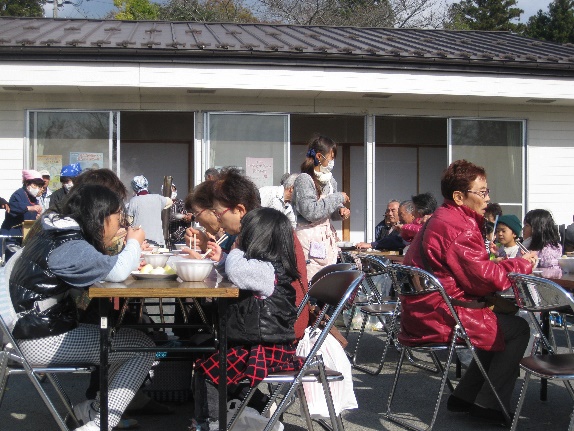 第２６回真滝芸術文化祭　小春日和の好天に恵まれた１１月１３日(日)、滝沢分館で恒例の文化祭が開催されました。滝沢分館などで練習を積まれた方々による踊り、民謡、大正琴、太極扇などの発表。また展示部門では習字や陶芸・生け花・切り絵・手芸・木工作品などが展示されました。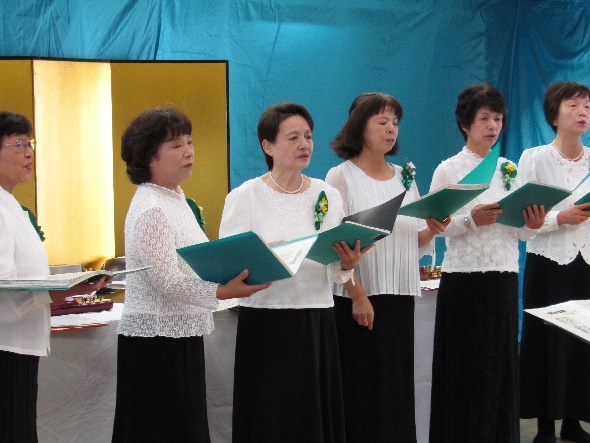 優勝準優勝３位４位５位６位７位応援賞順位８区１２区１１区９区１０区水口区７区１位：水口区２位：７区３位：１０区得点１８０１７０１６０１３０１２０１０５１００１位：水口区２位：７区３位：１０区※昨年の成績〔優勝：１２区〕〔準優勝：８区〕〔３位：１０区〕〔応援賞：水口区〕※昨年の成績〔優勝：１２区〕〔準優勝：８区〕〔３位：１０区〕〔応援賞：水口区〕※昨年の成績〔優勝：１２区〕〔準優勝：８区〕〔３位：１０区〕〔応援賞：水口区〕※昨年の成績〔優勝：１２区〕〔準優勝：８区〕〔３位：１０区〕〔応援賞：水口区〕※昨年の成績〔優勝：１２区〕〔準優勝：８区〕〔３位：１０区〕〔応援賞：水口区〕※昨年の成績〔優勝：１２区〕〔準優勝：８区〕〔３位：１０区〕〔応援賞：水口区〕※昨年の成績〔優勝：１２区〕〔準優勝：８区〕〔３位：１０区〕〔応援賞：水口区〕※昨年の成績〔優勝：１２区〕〔準優勝：８区〕〔３位：１０区〕〔応援賞：水口区〕１位：水口区２位：７区３位：１０区